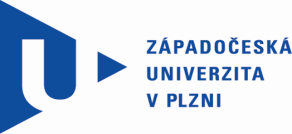 Písemná zpráva zadavatelepodle ust. § 85 zákona č. 137/2006 Sb., o veřejných zakázkách, ve znění pozdějších předpisů (dále jen „Zákon“)Identifikační údaje o veřejné zakázce a zadavateli	Název veřejné zakázky: 		AV technika (II.) 012-2016Identifikační údaje o zadavateli:	Západočeská univerzita v Plzni					Univerzitní 2732/8, 306 14 Plzeň					IČ: 49777513		Osoba oprávněná jednat jménem zadavatele:			doc. Dr. RNDr. Miroslav  Holeček, rektor(dále jen „Zadavatel“)Předmět veřejné zakázky, cena sjednaná ve smlouvěPředmětem veřejné zakázky jsou dodávky audiovizuální techniky, jejichž přesný výčet včetně specifikace a požadovaného množství je uveden v Přílohách návrhu kupní smlouvy, která tvoří Přílohu č. 1 výzvy k podání nabídek. Celkovou cenu uchazeče, jemuž byla předmětná veřejná zakázka přidělena a s nímž byla uzavřena smlouva, není možné uveřejnit, jelikož bylo toto zadávací řízení zrušeno.Identifikační údaje vybraného uchazeče, odůvodnění výběru nejvhodnější nabídky, uvedení části veřejné zakázky, jež má být plněna prostřednictvím subdodavateleNení možné uveřejnit, jelikož bylo toto zadávací řízení zrušeno.Identifikační údaje všech uchazečů a jejich nabídková cenaIdentifikační údaje uchazečů, jež byli vyloučeni z účasti v zadávacím řízení, a odůvodnění jejich vyloučeníDále jen „Uchazeč“Dne 17.10.2016 Uchazeč podal svoji nabídku ve výše uvedené veřejné zakázce. Zadavatel dne 19.10.2016 Uchazeče vyzval k písemnému vysvětlení nabídky. Zadavateli jednoznačně nevyplývalo, že U položky č. 1 („Digitální fotoaparát - kompaktní a příslušenství (2x náhradní baterie + SD karta o kapacitě min 128 GB)“) Uchazečem nabídnuté Zboží („CANON POWERshot G7 X Max II“) zahrnuje fce:Možnost nahrávání 4K videaNFCElektronický hledáčekZadavatel stanovil lhůtu pro doručení vyjasnění do 3 pracovních dnů od dne doručení výzvy k vyjasnění nejasností ve smyslu ust. § 76 odst. 3 a 6 ZVZ . Tato lhůta marně uplynula dne 24.10.2016. Do této lhůty Zadavatel neobdržel od Uchazeče žádné vyjasnění.Důvod zrušení zadávacího řízeníUchazeč nesplnil povinnost v řádné lhůtě vyjasnit nejasnosti v jeho nabídce. Proto Zadavatel musel Uchazeče vyloučit.V Plzni dne viz elektronický podpis	…………………………………………………….	z pov. Mgr. Martin Šlapák;	elektronicky podepsáno 	nákup a veřejné zakázky	Západočeská univerzita v PlzniNabídka č.: 1Obchodní firma:Axes Computers s.r.o.Právní forma:Společnost s ručením omezenýmSídlo:Kollárova 1, 30100 PlzeňIČ:25232312Nabídková cena:16.300,- Kč bez DPHNabídka č.:1Obchodní firma:Axes Computers s.r.o.Právní forma:Společnost s ručením omezenýmSídlo:Kollárova 1, 30100 PlzeňIČ:25232312